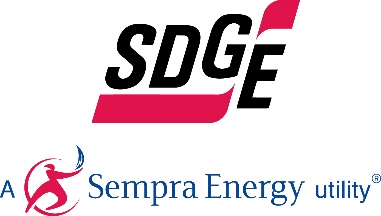 SDG&E BUSINESS CONTENT PACKAGE | FEBRUARY 2021  Here are social posts, articles and photos you’re welcome to use in email communications, websites or newsletters. Thank you for sharing this with your residents, customers & employees. There are several images with each posting. Feel free to mix and match the images or use your own. You can find free images at unsplash.com. This month’s topics: Business pricing plans, energy assessments, energy webinarsArticle 1: PRICING PLAN BASICS FOR A BETTER BOTTOM LINEWhen you’re running a business, the right pricing plan for electricity and other utilities can make a big difference in your cash flow and bottom line. Knowing what pricing plan you’re enrolled in is a great first step in energy management. Watch this video to find your business pricing plan for gas and electricity. You can start with a pricing plan comparison in SDG&E’s My Account tool. You’ll see annual cost estimates based on your past 12 months of electricity use. Visit sdge.com/steps-selecting-best-pricing-plan to choose the plan that works best for you while keeping energy costs under control.When choosing a pricing plan, keep in mind the three cost drivers and potential savings.Total energy use which is measured in kilowatt-hours (kWh)When you use energy, since pricing varies by the time-of-use periodYour maximum use or demand at any given point in time, as measured in kilowatts (kW)You’ve got access to this information in SDG&E’s My Account. You’ll also find it summarized on your SDG&E bill under “Your Electricity Dashboard” and in the usage history bar graphs. Enroll or log in to SDG&E’s My Account at sdge.com/myaccount.Social posts: PRICING PLAN BASICS FOR A BETTER BOTTOM LINEFind out the SDG&E pricing plan your business is on. Watch this video to find out how. #sdge #energytips4u You can track and monitor your business’s energy usage by signing up for SDG&E’s My Account at sdge.com/myaccount. #sdge #energytips4uFind out the best energy pricing plan for your business at sdge.com/steps-selecting-best-pricing-plan. #sdge #energysavings4uImages: PRICING PLAN BASICS FOR A BETTER BOTTOM LINE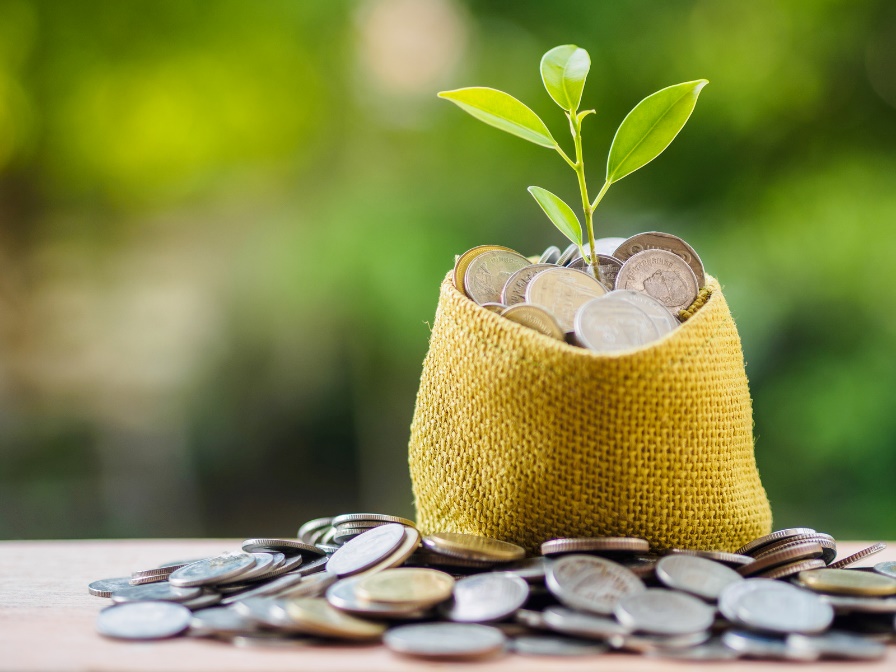 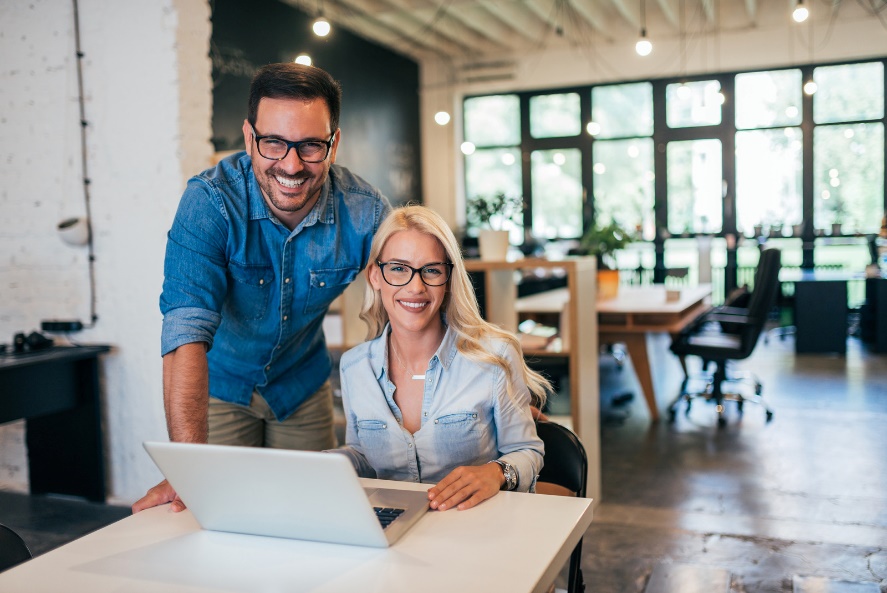 Article 2: EASY ENERGY ASSESSMENT FOR YOUR BUSINESS  For small businesses, the pandemic is posing unique challenges and financial hardships. One way to trim costs is to perform an energy audit at your place of business. An energy assessment can help determine where your business can be more energy efficient and cut unnecessary energy-related expenses. Conducting a simple, top-level energy assessment can help you lower your carbon footprint and energy costs by recognizing inefficient systems and equipment and making changes. Even saving small amounts of energy can help reduce utility bills at a time when every penny counts.The first step of an energy assessment is to understand how your business uses energy. Did you know that SDG&E offers online tools to show your daily energy use, costs and patterns when you sign up for My Account? Although it won’t be as thorough as a professional audit, you’ll be able to spot the tell-tale signs of energy waste. Enroll or log in to SDG&E’s My Account at sdge.com/myaccount.Take a quick tour of your premises. Check for air leaks around doorways and windows, identify the types of light bulbs you use, examine your electronics and inspect your insulation – which is an effective and long-term way to improve energy efficiency. Assess the age and condition of your lighting and HVAC systems. Take notes of each issue you find and prioritize the ones that need to be tackled first, within your budget. Consider these energy-saving adjustments: Take the temperature of your workplace. Set your thermostat to 68 degrees (or lower) in the winter and 78 degrees in the summer.Check on unused equipment and small appliances and unplug them when not in use. Only use the printer when you absolutely need to do so. Be aware of lights on in unoccupied areas. Install occupancy sensors, dimmers and timers.Check your light bulbs. Are you using LEDs or older, less efficient bulbs?Locate air leaks and drafts – check windows, doors, skylights and other areas.Change air filters regularly – check your filters and replace them if they look dirty.Be sure to turn off computers and other office equipment at the end of the day or when not in use.Become a certified green business! Look into San Diego’s Regional Green Business Network (GBN) at sandiego.gov/green-business-network. Members can access resources to help improve energy and water efficiency. Social posts: EASY ENERGY ASSESSMENT FOR YOUR BUSINESS  If you’re a small or medium business, you may qualify for customized energy solutions to help reduce costs and save energy. Learn more at sdge.com/SCP. #sdge #energysavings4uDo you know how your business uses energy? SDG&E’s online tools show you energy use patterns and costs. Enroll or log in to SDG&E’s My Account at sdge.com/myaccount. #sdge #energysavings4uNeed to trim energy costs at your business? Performing a simple, top-level energy assessment can help you lower your carbon footprint and energy expenses by recognizing inefficient systems and equipment and making changes. #sdge #energysavings4uImages: EASY ENERGY ASSESSMENT FOR YOUR BUSINESS  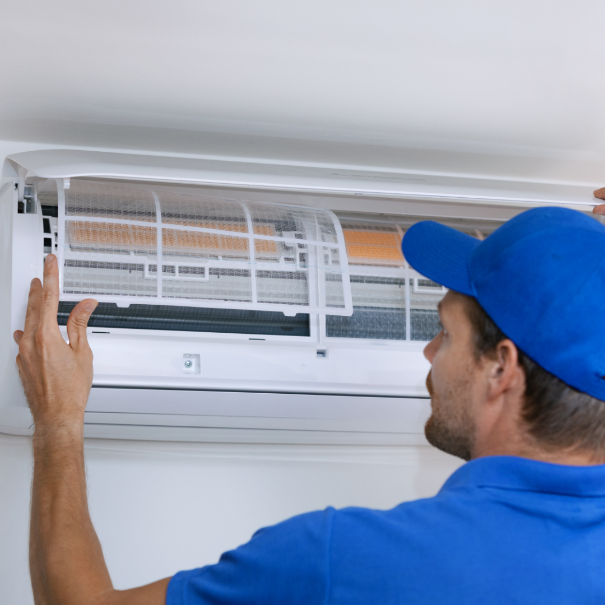 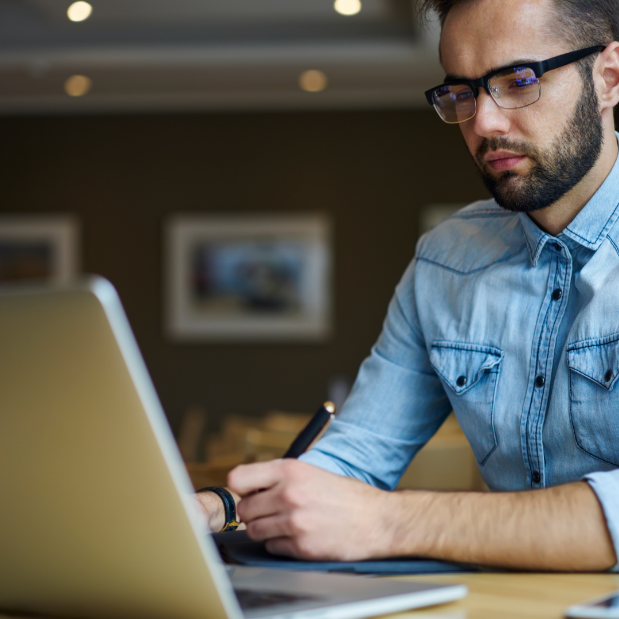 Article 3: TAKE ADVANTAGE OF SDG&E’S NO-COST TRAININGS FROM ENERGY EXPERTSDid you know that SDG&E provides webinars for business owners and trade professionals, and most are at no cost? You or your employees can learn about the latest in green building practices, technology and energy-saving solutions from experts in the industry. Topics in February include:  HVACCommercial refrigeration NCI duct system optimization Effective energy management for business Title 24 – residential standards: envelope and solar systems Introduction to unitary air conditioning Air handling systems efficiency Title 24 – nonresidential standards: outdoor lighting Residential standards for building inspectorsCertifications and continuing education units are available for many of the classes. Check out the class listing at seminars.sdge.com.Social posts: TAKE ADVANTAGE OF SDG&E’S NO-COST TRAININGS FROM ENERGY EXPERTS Did you know SDG&E provides energy education and training webinars at no cost? These webinars are offered at introductory, intermediate and advanced levels. See the webinar list at seminars.sdge.com. #sdge #energytips4u Learn the latest in green building design, operations, maintenance and technology at no-cost energy webinars led by industry experts. See the webinar list at seminars.sdge.com. #sdge #energytips4u Enroll in a no-cost energy topic webinar. Energy education and training can give you and your employees the knowledge and skills that customers value. Check out the webinar list at seminars.sdge.com. #sdge #energytips4u  Images: TAKE ADVANTAGE OF SDG&E’S NO-COST TRAININGS FROM ENERGY EXPERTS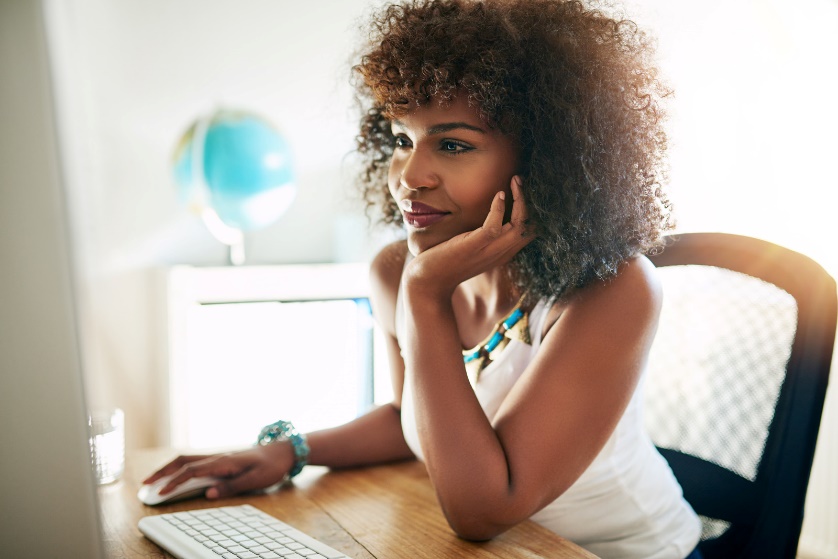 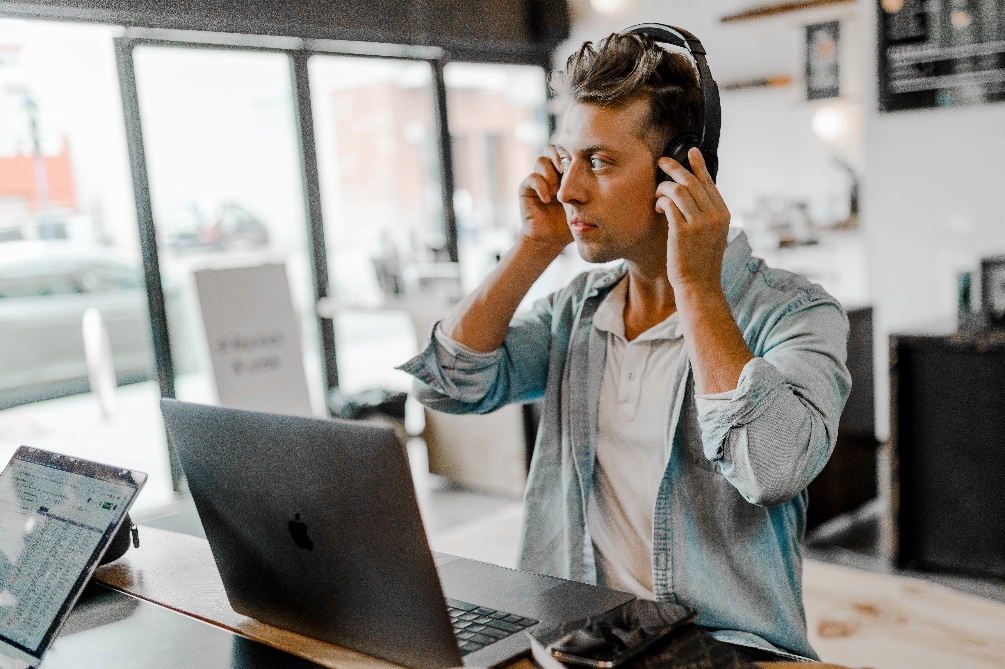 